Powietrzne skojarzenia.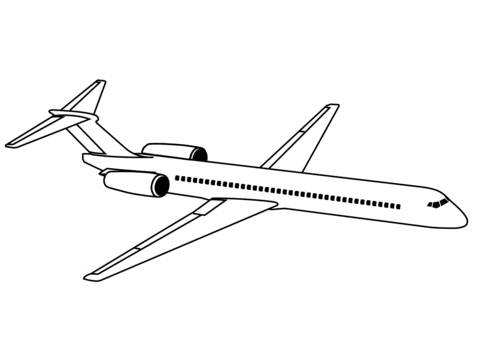 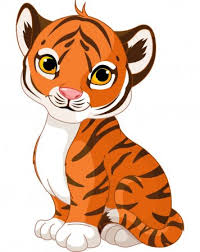 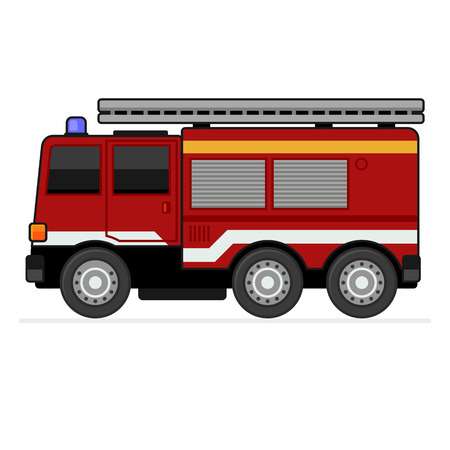 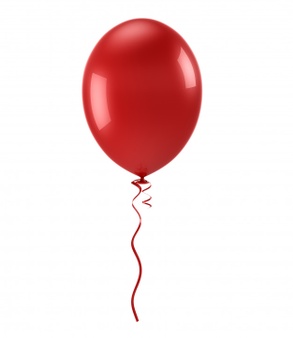 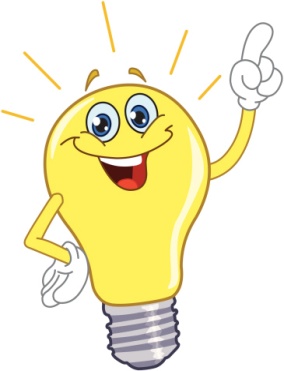 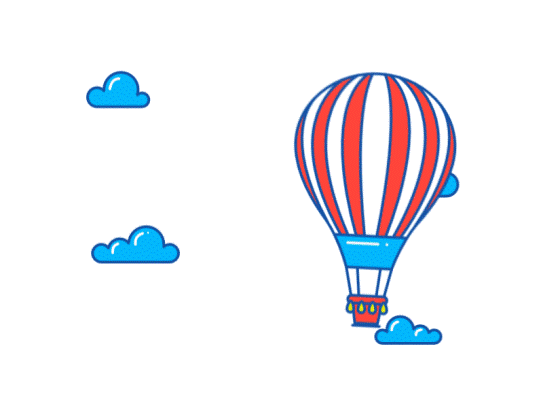 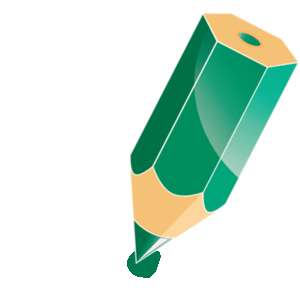 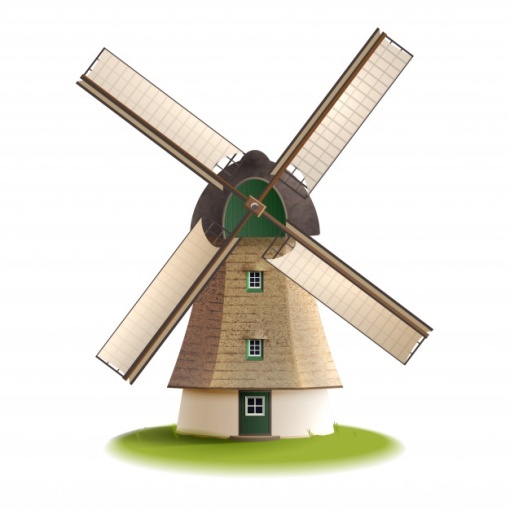 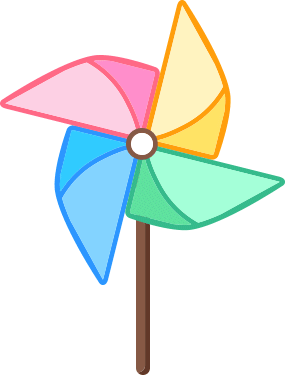 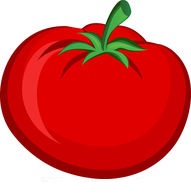 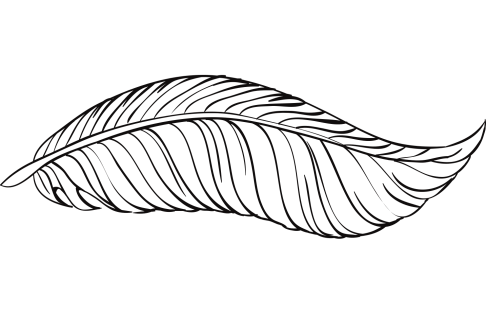 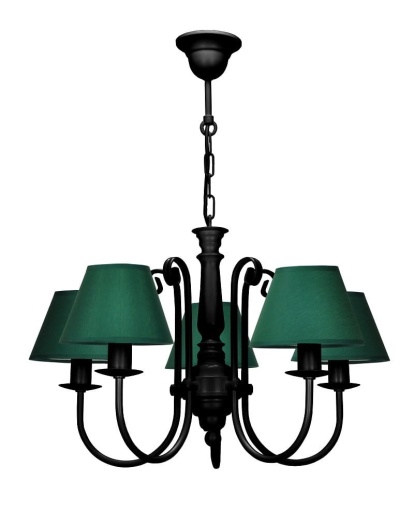 